Учреждена официальная эмблема Всероссийской переписи населения 2020 годаПри использовании информации
ссылка на Томскстат обязательна.Приказом Федеральной службы государственной статистики от 9 сентября 2019 года № 512 учрежден геральдический знак – эмблема Всероссийской переписи населения 2020 года. Утверждено её графическое изображение (рисунок), описание, а также положение об эмблеме.
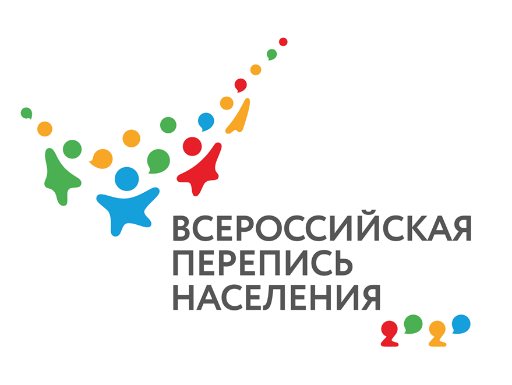 Эмблема Всероссийской переписи населения 2020 года – включает в себя графическую и текстовую часть. Графическая часть заключается в контурном изображении территории Российской Федерации в четырех цветах, которое плавно переходит в схематически изображенную группу людей. Текстовая часть состоит из надписи «Всероссийская перепись населения», выполненной серым цветом прописными или строчными буквами.Эмблема отражает общенациональный масштаб мероприятия, транслирует идею национальной общности и территориального единства России, которые раскрываются соответственно через схематично изображенных, держащихся за руки людей и через четыре общепринятых в географической науке цвета: синий, обозначающий моря; красный, – горные местности; желтый – степные равнины; зеленый – леса.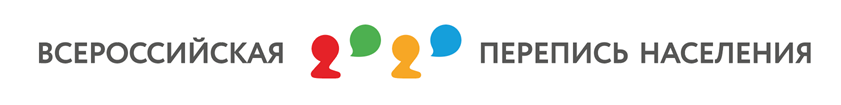 Частью эмблемы является число 2020, которое одновременно символизирует людей, делящихся друг с другом данными: цифра «два» – изображение головы человека с плечом, цифра «ноль» – диалоговое окно. Число 2020 как элемент логотипа предназначено как для отдельного нанесения, так и в едином блоке с основным логотипом – схематически изображенными людьми.Изображение эмблемы помещается на: печатной продукции; страницах официального сайта Росстата и его территориальных органов; в онлайн игре, баннерах, иных продуктах по продвижению Всероссийской переписи населения 2020 года и ее итогов в сети Интернет; ведомственных наградах и знаках отличия, благодарственных письмах, грамотах и иных документах; транспортных средствах и т.д..